ALLEGATO AIstanza di partecipazione Al Dirigente ScolasticoIl/la sottoscritto/a_____________________________________________________________nato/a a _______________________________________________ il ____________________codice fiscale |__|__|__|__|__|__|__|__|__|__|__|__|__|__|__|__|residente a ___________________________via_____________________________________recapito tel. _____________________________ recapito cell. _____________________indirizzo E-Mail _____________________________ indirizzo PEC_____________________in servizio presso ______________________________ con la qualifica di _________________CHIEDEDi partecipare alla selezione per l’attribuzione dell’incarico di:A tal fine, consapevole della responsabilità penale e della decadenza da eventuali benefici acquisiti. Nel caso di dichiarazioni mendaci,dichiarasotto la propria responsabilità quanto segue:di aver preso visione delle condizioni previste dall’Avvisodi essere in godimento dei diritti politicidi non aver subito condanne penali ovvero di avere i seguenti provvedimenti penali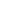 di non avere procedimenti penali pendenti, ovvero di avere i seguenti procedimenti penali pendenti: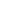 di impegnarsi a documentare puntualmente tutta l’attività svoltadi essere disponibile ad adattarsi al calendario definito dal Gruppo Operativo di Pianodi non essere in alcuna delle condizioni di incompatibilità con l’incarico previsti dalla norma vigentedi avere la competenza informatica per l’uso della piattaforma on line “GPU”Data	firma 	Si allega alla presenteDocumento di identità in fotocopiaAllegato B (griglia di valutazione)Curriculum Vitae numeratoN.B.: La domanda priva degli allegati e non firmati non verrà presa in considerazioneDICHIARAZIONI AGGIUNTIVEIl/la sottoscritto/a, AI SENSI DEGLI ART. 46 E 47 DEL DPR 28.12.2000 N. 445, CONSAPEVOLE DELLA RESPONSABILITA' PENALE CUI PUO’ ANDARE INCONTRO IN CASO DI AFFERMAZIONI MENDACI AI SENSI DELL'ART. 76 DEL MEDESIMO DPR 445/2000 DICHIARA DI AVERE LA NECESSARIA CONOSCENZA DELLA PIATTAFORMA GPU E DI QUANT’ALTRO OCCORRENTE PER SVOLGERE CON CORRETTEZZA TEMPESTIVITA’ ED EFFICACIA I COMPITI INERENTI LA FIGURA PROFESSIONALE PER LA QUALE SI PARTECIPA OVVERO DI ACQUISIRLA NEI TEMPI PREVISTI DALL’INCARICOData	firma 	Il/la sottoscritto/a, ai sensi della legge 196/03, autorizza e alle successive modifiche e integrazioni GDPR 679/2016, autorizza l’istituto IC n.15 “E. Vittorini” al trattamento dei dati contenuti nella presente autocertificazione esclusivamente nell’ambito e per i fini istituzionali della Pubblica AmministrazioneData	firma 	Ruolo per il quale si concorren. ore previsteBarrare la casellaper indicare il RuoloEsperto Matematica “Problemi in gioco” (Intermedio) 30Tutor Matematica “Problemi in gioco” (Intermedio) 30Esperto Matematica “Problemi in gioco” (Avanzato) 30Tutor Matematica “Problemi in gioco” (Avanzato) 30Figura Aggiuntiva20Delegato DS48Collaboratore scolastico10Assistente amministrativo-contabile16